Ўзбекистон Республикаси Вазирлар Маҳкамасининг 2020 йил                              14 апрелдаги “Махаллий ижро этувчи ҳокимият органлари томонидан қабул қилинадиган қарорларни ишлаб чиқиш, келишиш ва рўйхатдан ўтказишнинг ягона электрон тизимини жорий этиш чора-тадбирлари тўғрисида”ги 218-сон қарори ижросини таъминлаш хақида Ўзбекистан Республикаси Вазирлар Маҳкамасининг 2020 йил                           14 апрелдаги 218-сон қарори (кейинги ўринларда - қарор) ижросини таъминлаш мақсадида,Ўзбекистон Республикаси Вазирлар Маҳкамасининг 2020 йил                          14 апрелдаги “Маҳаллий ижро этувчи ҳокимият органлари томонидан қабул қилинадиган қарорларни ишлаб чиқиш, келишиш ва рўйхатдан ўтказишнинг ягона электрон тизимини жорий этиш чора-тадбирлари тўғрисида”ги 218-сон қарори маълумот ва ижро учун қабул қилинсин.Халк депутатлари Риштон туман Кенгаши котибияти бош мутахассиси ва доимий камиссия раисларининг ўринбосарлари маҳаллий ижро этувчи ҳокимият органларининг қарорлари лойихаларини ишлаб чиқиш, келишиш ва рўйхатдан ўтказиш ягона электрон “E-qaror” тизимидан фойдаланган ҳолда амалга оширилиши тартибига қатъий риоя қилсин.Масъул ижрочи мазкур электрон тизим орқали маҳаллий ижро этувчи ҳокимият органларининг қарорларини ишлаб чиқиш ва қабул қилиш, рўйхатдан ўтказиш, уларга такрорланмайдиган махсус рақам бериш ва автоматик тарзда эълон қилиш жараёнини бошқариш ва назорат қилиш, шу жумладан, зарурат туғилганда манфаатдор идоралар томонидан лойиҳаларга электрон кўринишдаги виза қўйилишини таъминласинлар.Ушбу талабларга қатъий риоя қилиниши бўйича шахсий жавобгарлик биринчи рахбар ва хужжатлар лойиҳаларини тайёрлаган масъул ижрочилар зиммасига юклансин.“Е-qaror”электрон тизимини юритиш учун иловага асосан масъул этиб белгилансин.Ушбу фармойиш ижросини назорат қилишни ўз зиммамда қолдираман.Туман ҳокими					С.Солиев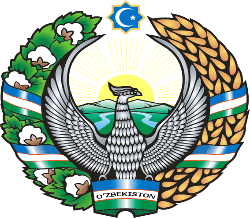 FARG‘ONA VILOYATI RISHTON TUMAN HOKIMININGFARG‘ONA VILOYATI RISHTON TUMAN HOKIMININGFARG‘ONA VILOYATI RISHTON TUMAN HOKIMININGFARG‘ONA VILOYATI RISHTON TUMAN HOKIMININGFARG‘ONA VILOYATI RISHTON TUMAN HOKIMININGF A R M O Y I SH IF A R M O Y I SH IF A R M O Y I SH IF A R M O Y I SH IF A R M O Y I SH I“___”__________2021 yil                               ______-son                                                Rishton.sh                                                                              “___”__________2021 yil                               ______-son                                                Rishton.sh                                                                              “___”__________2021 yil                               ______-son                                                Rishton.sh                                                                              “___”__________2021 yil                               ______-son                                                Rishton.sh                                                                              “___”__________2021 yil                               ______-son                                                Rishton.sh                                                                              